ČTENÍ, PSANÍ							       1. – 5. 6. 2020Shlédni dokument o sopkách a přečti si údaje o nich. Pokud nebudeš některé informace vědět, dohledej je v encyklopedii nebo na internetu.Podle obrázku přepiš jednotlivé části sopky.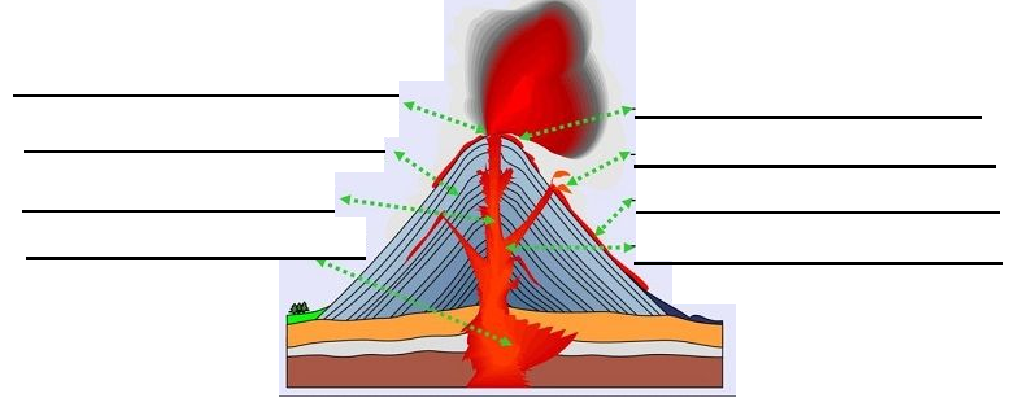 Vypiš zemské vrstvy:_____________________________________________________________________________________________________________________________________________________________________Zemská kůra se svrchní částí pláště se nazývají_______________________________Co je vytlačováno ze spodní části zemské kůry? _______________Co obsahuje láva? __________________________________________________________________________________________